February 2019 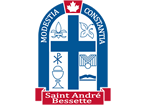 Dear parents or guardians of grade 12 art students,The St. André Bessette Catholic Secondary School Arts Department is excited about the programming we will be offering our grade 12 visual arts students during the 2018/2019 school year.  While the school does provide the basic materials and tools at no cost, we also offer an art kit that contains items that can help foster more rewarding experiences for art students.  We are pleased to make these items available at school costs; however, the students are not required to purchase the kit from the school.  We can provide a list of local vendors from where these items can be purchased. The 2018/2019 AVI4M art kit costs $24.00.  Payment for kit is to be made online at ldcsb.schoolcashonline.com.  School Cash Online is now the LDCSB preferred method for making purchases for things like subject-specific supplies, spirit wear, field trips, and other items.The materials included in this year’s AVI4M art kit include:Bright 10- $8.69Flat 6- $4.14Sketchbook - $7.99Eraser- .49*Total price including HST = $24.00We look forward to a great semester of creation and learning.  If you have any questions or concerns, please feel free to contact me at the school: 519-675-4717.Sincerely, Kelly WilliamsVisual Arts DepartmentSaint André Bessette Catholic Secondary School2727 Tokala Trail,London, ON